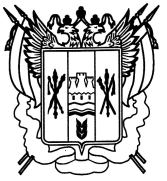 РОССИЙСКАЯ ФЕДЕРАЦИЯРОСТОВСКАЯ ОБЛАСТЬАДМИНИСТРАЦИЯГЛУБОЧАНСКОГО СЕЛЬСКОГО ПОСЕЛЕНИЯРАСПОРЯЖЕНИЕ30.12.2019№ 104х. ПлотниковВ соответствии с постановлением Администрации Глубочанского сельского поселения от 01.11.2018 № 84 «Об утверждении Порядка разработки, реализации и оценки эффективности муниципальных программ Глубочанского сельского поселения»:Утвердить план реализации муниципальной программы Глубочанского сельского поселения «Обеспечение общественного порядка и профилактики правонарушений» на 2020 год  (далее – план реализации), согласно приложению к настоящему распоряжению.Главному специалисту  Администрации Глубочанского сельского поселения Минаевой С.С.  обеспечить исполнение плана реализации, указанного в пункте 1 настоящего распоряжения.         3. Контроль за исполнением настоящего распоряжения возложить на главного специалиста Минаеву С.С.Глава АдминистрацииГлубочанского сельского поселения                           Э.Ю.БесединРаспоряжение вноситглавный специалист                                                                                                                                                                                                                                               Приложение № 1                                                                                       к распоряжению Администрации                                                                                           Глубочанского сельского поселения               от 30.12.2019 № 104Планреализации муниципальной программы Глубочанского сельского поселения«Обеспечение общественного порядка и профилактика правонарушений»  на 2020 год.Глава Администрации Глубочанского сельского поселения                                               Э.Ю.БесединОб утверждении плана реализациимуниципальной программы Глубочанского сельского поселения«Обеспечение общественного порядка и профилактики правонарушений» на 2020 год№ п/пНаименование подпрограммы,основного мероприятия,контрольного события программыОтветственный 
 исполнитель  
  (должность/ФИО)Ожидаемый результат  (краткое описание)Срок    
реализации 
  (дата)Объем расходов (тыс. руб.)Объем расходов (тыс. руб.)Объем расходов (тыс. руб.)Объем расходов (тыс. руб.)Объем расходов (тыс. руб.)№ п/пНаименование подпрограммы,основного мероприятия,контрольного события программыОтветственный 
 исполнитель  
  (должность/ФИО)Ожидаемый результат  (краткое описание)Срок    
реализации 
  (дата)всегофедеральный
бюджетобластной бюджетместный бюджетвнебюджетные
источники12345678910Основные мероприятия муниципальной программыОсновные мероприятия муниципальной программыОсновные мероприятия муниципальной программыОсновные мероприятия муниципальной программыОсновные мероприятия муниципальной программыОсновные мероприятия муниципальной программыОсновные мероприятия муниципальной программыОсновные мероприятия муниципальной программыОсновные мероприятия муниципальной программыОсновные мероприятия муниципальной программы1.Подпрограмма1 «Противодействие коррупции в Глубочанском сельском поселении» Администрация Глубочанского сельского поселенияХХ3,0--3,0-1.1Основное мероприятие 1.1. Реализация кадровой политики в сфере противодействия коррупцииАдминистрация Глубочанского сельского поселенияснижение уровня коррупционных проявлений среди муниципальных служащих01.01.2020-31.12.20200,0--0,0-1.2Основное мероприятие 1.2. Осуществление антикоррупционной экспертизы нормативных правовых актовАдминистрация Глубочанского сельского поселенияреализация антикоррупционного законодательства при проведении антикоррупционной экспертизы проектов нормативных правовых актов и нормативных правовых актов01.01.2020-31.12.20200,0--0,0-1.3Основное мероприятие 1.3. Издание и распространение печатной продукции по вопросам противодействия коррупции в Глубочанском сельском поселении, в том числе учебных пособий и материаловАдминистрация Глубочанского сельского поселенияповышение уровня информационной открытости к органам местного самоуправления по всем аспектам их деятельности, в том числе по обеспечению реализации государственной антикоррупционной политики01.01.2020-31.12.20203,0--3,0-Контрольное событие муниципальной программыХХХХХ2Подпрограмма 2 «Профилактика экстремизма и терроризмаАдминистрация Глубочанского сельского поселенияХХ3,0--3,0-2.1Основное мероприятие 2.1. Осуществление комплекса мер по предупреждению террористических актов и соблюдению правил поведения при их возникновенииАдминистрация Глубочанского сельского поселенияобеспечение безопасности объектов и граждан, готовности сили средств к действиям в очагах чрезвычайных ситуаций; координация действий органов исполнительной власти, сил и средств по защите населения от действий террористического характера01.01.2020-31.12.20200,0--0,0-2.2Основное мероприятие 2.2. Информационно-пропагандистское противодействие экстремизму и терроризму(изготовление листовок, буклетов)Администрация Глубочанского сельского поселениягармонизация межэтнических и межкультурных отношений, формирование толерантного сознания и поведения студентов, гармонизация межэтнических и межкультурных отношений среди населения01.01.2020-31.12.20203,0--3,0-2.3Основное мероприятие 2.3. Усиление антитеррористической защищённости объектов социальной сферыАдминистрация Глубочанского сельского поселенияформирование позитивных моральных и нравственных ценностей, определяющих отрицательное отношение к проявлению ксенофобии и межнациональной нетерпимости01.01.2020-31.12.20200,0--0,0-Контрольное событие муниципальной программыХХХХХ3.Подпрограмма 3 «Комплексные меры противодействия злоупотреблению наркотиками и их незаконному обороту»Администрация Глубочанского сельского поселенияХХ3,0--3,0-3.1Основное мероприятие 3.1. Организация и проведение информационно-пропагандистских, спортивных и культурно-массовых мероприятий, направленных на профилактику наркоманииАдминистрация Глубочанского сельского поселениясокращение спроса на наркотики путем распространения духовно-нравственных ценностей, укрепления института семьи, восстановления и сохранения традиций семейных отношений, формирования здорового образа жизни01.01.2020-31.12.20200,0--0,0-3.2Основное мероприятие 3.2. Организация цикла печатных публикаций, направленных на пропаганду антинаркотического мировоззренияАдминистрация Глубочанского сельского поселениямотивирование жителей Глубочанского сельского поселения на участие в профилактике наркомании, на отказ от потребления  наркотиков; популяризация здорового образа жизни; разъяснение населению роли органов муниципальной власти в противодействии незаконному обороту наркотиков, принимаемых ими мерах01.01.2020-31.12.20200,0--0,0-3.3Основное мероприятие 3.3. Ликвидация местной  сырьевой базы для изготовления и производства наркотиков растительного происхожденияАдминистрация Глубочанского сельского поселенияснижение доступности наркотиков, сокращение их предложения, нелегального производства и изготовления01.01.2020-31.12.20200,0--0,0-3.4Основное мероприятие 3.4Изготовление и размещение тематической, социальной рекламы, публикаций направленной на пропаганду антинаркотического мировоззренияАдминистрация Глубочанского сельского поселениямотивирование жителей Глубочанского сельского поселения на участие в профилактике наркомании, на отказ от потребления  наркотиков; популяризация здорового образа жизни; разъяснение населению роли органов муниципальной власти в противодействии незаконному обороту наркотиков, принимаемых ими мерах01.01.2020-31.12.20203,0--3,0-Контрольное событие муниципальной программыХХХХХ4Подпрограмма 4 «Гармонизация межэтнических и межкультурных отношений и формировании культуры межнационального общения в Глубочанском  сельском  поселении»Администрация Глубочанского сельского поселенияХХ3,0--3,0-4.1Основное мероприятие 4.1Изготовление и размещение тематической, социальной  рекламы, публикаций направленной на пропаганду межнациональных отношений, толерантностиАдминистрация Глубочанского сельского поселенияГармонизация межэтнических и межкультурных отношений, формирование толерантного сознания и поведения учащихся, гармонизация межэтнических и межкультурных отношений среди населения01.01.2020-31.12.20203,0--3,0-4.2Основное мероприятие 4.2Организация и проведение информационно – пропагандистских и культурно-массовых мероприятий, направленных на профилактику межнациональных, межэтнических отношенийАдминистрация Глубочанского сельского поселенияГармонизация межэтнических и межкультурных отношений, формирование толерантного сознания и поведения учащихся, гармонизация межэтнических и межкультурных отношений среди населения01.01.2020-31.12.20205.Итого по муниципальной
программе            Администрация Глубочанского сельского поселенияХ01.01.2020-31.12.202012,0--12,0-